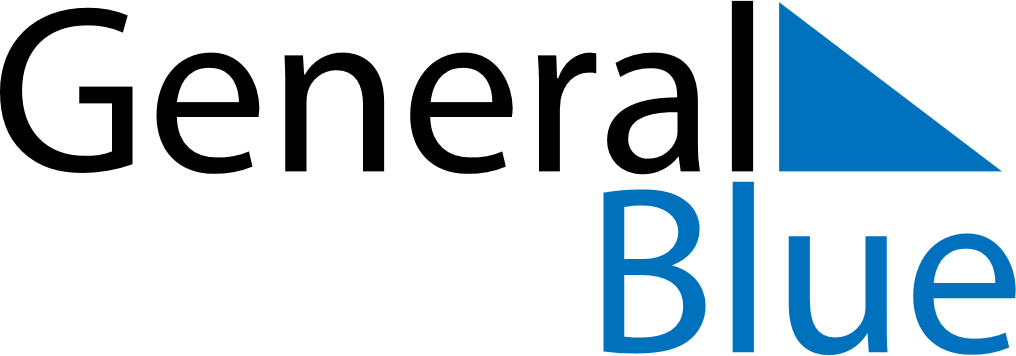 December 2026December 2026December 2026December 2026DenmarkDenmarkDenmarkSundayMondayTuesdayWednesdayThursdayFridayFridaySaturday12344567891011111213141516171818192021222324252526Christmas EveChristmas DayChristmas DayBoxing Day2728293031